РЕШЕНИЕот  26 августа 2022 г.                                                                          № 357-НПА	с. Усть-Ницинское	О внесении изменений в Устав Усть-Ницинского сельского поселенияВ целях приведения Устава Усть-Ницинского сельского поселения в соответствие с Законом Свердловской области от 13.04.2017 № 34-ОЗ «Об административно-территориальном устройстве Свердловской области» (в ред. от 19.04.2022 № 40-ОЗ), руководствуясь Уставом Усть – Ницинского сельского поселения, Дума Усть – Ницинского сельского поселения РЕШИЛА:1. Внести в Устав Усть-Ницинского сельского поселения, принятый Решением Думы Усть-Ницинского сельского поселения от 22.12.2005 N 5, с изменениями, внесенными Решениями Думы Усть-Ницинского сельского поселения от 06.09.2007 N 60, от 27.11.2008 N 132, от 28.05.2009 N 177, от 28.05.2009 N 177/1, от 03.12.2009 N 14, от 09.02.2010 N 39, от 27.05.2010 N 68, от 14.09.2010 N 83, от 15.03.2011 N127, от 15.03.2011 N 128, от 16.08.2011 N 157, от 22.12.2011 N 193, от 16.02.2012 N 205, от 24.05.2012 N 20, от 27.12.2012 N 244, от 28.05.2013 N 275, от 28.06.2013 N 284, от 29.10.2013 N 12, от 27.12.2013 N 33, от 26.03.2014 N 54, от 18.07.2014 N 72, от 30.09.2014 N 89, от 26.12.2014 N 116, от 02.04.2015 N138, от 25.09.2015 N 156, от 05.10.2015 N 157, от 14.07.2016 N 213, от 30.12.2016 N 248, от 28.04.2017 N 269, от 29.06.2017 N 280, от 26.12.2017 N 24, от 05.04.2018 N 41-НПА, от 22.05.2018 N 49-НПА, от 21.08.2018 N 61-НПА, от 25.10.2018 N 69-НПА, от 27.11.2018 N 75-НПА, от 29.12.2018 N 92-НПА, от 26.04.2019 N 121-НПА,от 27.12.2019 № 169-НПА, от 31.01.2020 № 180-НПА, от 29.05.2020 № 195-НПА, от 27.11.2020  222-НПА, от 19.03.2021 № 259-НПА, от 31.08.2021 № 282-НПА, от 31.08.2021 № 284-НПА, от 29.10.2021 № 292-НПА, от 11.02.2022 № 326-НПА) следующие изменения:        1.1 в пункте 2 статьи 3 слова «деревня Ерзовка,» исключить.        2. Направить настоящее решение на государственную регистрацию
в Главное управление Министерства юстиции Российской Федерации
по Свердловской области.        3. После получения уведомления  о включении сведений о внесении изменений в Устав Усть-Ницинского сельского поселения в государственный реестр уставов муниципальных образований  Свердловской области опубликовать настоящее решение в «Информационном вестнике Усть – Ницинского сельского поселения» и разместить на официальном сайте Усть-Ницинского сельского поселения в информационно-телекоммуникационной сети «Интернет»: www.усть-ницинское.рф.        4. Настоящее решение вступает в силу со дня его официального опубликования.       5. Контроль  исполнения настоящего Решения  возложить на комиссию по регламенту, социальным вопросам, местному самоуправлению (председатель В.А. Голяков).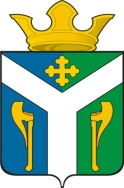 ДУМАУсть – Ницинского сельского поселенияСлободо – Туринского муниципального районаСвердловской областиПредседатель Думы Усть-Ницинского сельского поселения_________________Ю.И. ВостриковГлава Усть-Ницинского сельского поселения________________ А.С. Лукин